S&I Egypt Itinerary – June 11-16, 2020Your day by day itinerary is a partial list of your tour. The itinerary below is subject to change as needed at any time to accomplish everything we can in each area we visit. We will have local guides who will make sure we see the very best in the time we have.Day 1: June 11: Fly to Cairo
Today everyone will fly on our international flight to Cairo, Egypt. Day 2: June 12: Cairo
After, clearing customs in Cairo, Egypt we will transfer to our hotel. Depending on arrival times of the groups flight we may visit the modern city of Cairo and the step Pyramid of Djoser before going to our hotel.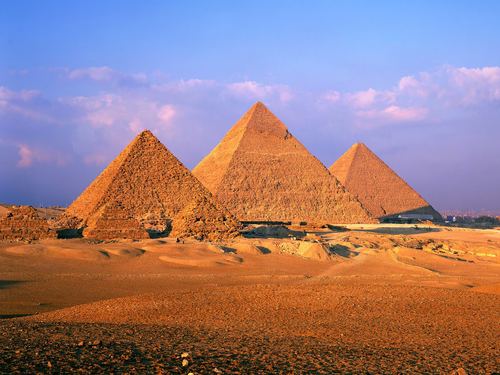 Day 3: June 13: Cairo 
Today we will tour the Cairo Museum, which houses the greatest collection of Egyptian artifacts anywhere in the world, including King Tut’s Treasures. We will also visit the Pyramids of Giza, built over four thousand years ago and the only remaining wonder of the ancient world. We will then see the Sphinx.   If time permit’s you will have a chance to shop at the Cairo Bazar. Bring plenty of Baksheesh. Overnight train ride to Luxor.Day 4: June 14: Luxor
Luxor is more impressive than Cairo and the Pyramids! You will marvel at its sheer grandeur and its monumental architecture and excellent state of preservation. This morning we will visit the Valley of the Kings, site of the tombs of the Pharaohs. In the afternoon we will visit the best ruins in Egypt –Karnak! We will also visit Luxor and the Hatshepsut temples one on each side of the Nile. 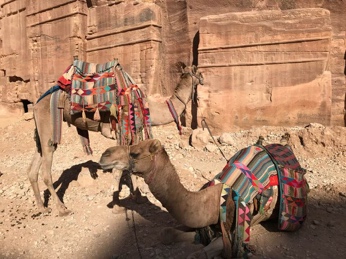 Day 4: June 15: Cairo -
Nile Boat ride to Abydos, Dendera; Train ride back to CairoDay 5: June 16: Cairo – Tel Aviv; Cheapest way from Cairo – Tel Aviv?